Personal Care Attendant Quality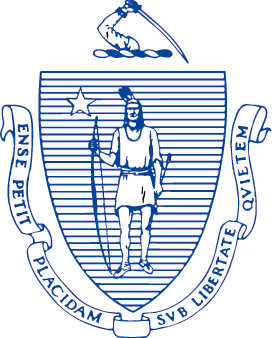 Home Care Workforce Council1 Ashburton Place, 11th FloorBoston, Massachusetts 02108Personal Care Attendant Quality Home Care Workforce CouncilCouncil Meeting Kiame noted quorum and called the meeting to order at 2:00 PM.General SessionCouncil Organizational MattersKiame reviewed open meeting law.Chris weighed in that the Council, by statute, is organized within EOHHS but independent and the Council should seek a collective bargaining contract that meets the needs of Consumer-employers and seeks long-term vibrancy of the PCA Program, and that seven of nine of the Councilmembers use PCA services.Chris moved to approve the minutes for the 5/2/2023 meeting, Diana abstained, all other Councilmembers voted to approve the minutesPCA Program UpdateSherri Hannigan, MassHealth, provided MassHealth updateElectronic Visit Verification (EVV) – Pilot begins in a few weeks, then January 2024 will start “phase 1”; PCMs currently going through training; FI finalizing education materialsMember of the public suggested only Consumers with only hours during the day should be considered for the pilot until the regulations are finalizedWeekly Hours update – Letters will go out in the next couple days and Optum is working on prior authorization updates and hosting listening sessionsMember of the public noted concern about people who have night hours and remembering to clock in and outMember of the public suggested including holiday pay at nightChris noted the holiday pay is a bargaining issueMember of the public noted concern about prior authorization hoursSherri clarified that the prior authorization build-up will remain the sameJarred Damico noted he will move to a different role and will no longer be working on the PCA programLisa Marshke, ForHealth consulting (UMass) provided recruitment and retention updatePiloting cooperation with various organizationsImmigrant and refugee organizations – 42 agencies, interest in PCA opportunities for job seekers; “PCA Fundamentals” trainings asked to be usedStudents enrolled in LPN and CAN programs – Assabet Valley Regional Vocational Technical High School, spoke to 42 students and 10 students expressed interest in being PCAsMassHire career centers – started with Berkshire County, gave info session to 10 job seekers to register on the directoryPilot outcome measures, intended data:# PCA recruiting sessions# participants attending# new registered job seekers on directory# staff oriented in each organization# job seekers employed as PCAsQuestionsMember of the public suggested working with rehabilitation agencies to promote recruitment of PCAs, including MRC and MCBLisa noted they work with MRC now, but suggested MCB is a good ideaMember of the public asked whether the payment for PCAs is discussed at recruiting effortsLisa noted the PCA rate is mentioned during information sessionsChris suggested that members of the public can send suggestions to JocelynMember of the public followed up that it would be useful to track reasons people do not become PCAs and if it is related to payMember of the public voiced support for increased pay rate for PCAs, then asked if MassHire in Lawrence is involved in the recruitment effortLisa mentioned that MassHire collaboration is in the pilot right now and will expandAsk for other questionsMember of the public read a written statement detailing the needs of her adult son who is a PCA Consumer, and voiced support for increased pay and concerns about the fiscal intermediary.Member of the public noted PCA compensation is a critical issue, and a civil rights issue, and to show fundamental respect for PCAsMember of the public said it was hard to find a PCA and it comes down to the pay rateMember of the public said PCAs deserve a living wageMember of the public detailed her experience in a nursing facility and praised the PCA program and need a higher wageMember of the public noted his experience in a nursing facility and that PCAs need to be paid to make it easier to find more PCAsMember of the public noted Consumers with complex care needs have to be able to schedule PCAs in compliance with law and needsCollective Bargaining UpdateMoved to executive session, unanimous.Moved to end executive session and moved to adjourn, unanimous.Respectfully Submitted,Julian SmithJune 27, 20232:00-3:30 PMZoom MeetingcoUNCIL members in attendanceJustin Graceffa, Chris Hoeh, Cindy Purcell, Joe Tringali, Kiame Mahaniah, Kristen McCosh, Tamara Huntley, Diana Hu, Karen ShackCouncil members not in attendanceCouncil staff attendingJocelyn Gordon chairKiame MahaniahNote takerJulian Smith